令和１０年５月１２日石橋中学校保護者　各位石橋中学校　　　　　校長　三沢　健一郎拝啓　新緑の候、時下ますますご清祥の段、お喜び申し上げます。日頃は大変お世話になっております。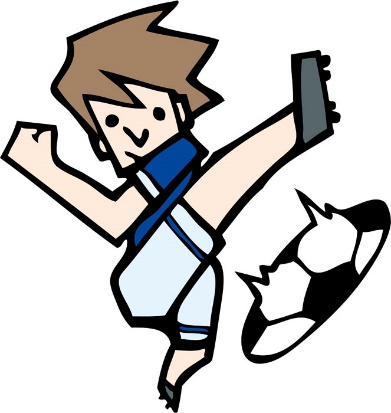 日頃、本校の教育活動に対し深いご理解とご協力をいただき、心より感謝申し上げます。さて、恒例となりました表記の講演会を下記のとおり開催いたします。何かとご多忙のことと存じますが、ぜひ保護者の皆様においで頂きたく、ご案内申し上げます。敬具記※出欠は、５月２８日までに担任にお知らせ下さい。以上目的地域で開催されている方、その道一筋で長年努力されている方を講師としてお招きし、講演を通じて、生徒自らの生き方を考え、将来に対する目的意識をもち、自己の意識と責任で進路を決定する為の一助とする。期日令和１０年６月５日（金）午前１０時～１２時会場池田市立石橋中学校　体育館講師Ｊａｐａｎサッカー協会　顧問　坂井誠一　氏（元日本代表キャプテン　ブルーダイアモンド専属コーチ）参加対象本校生徒全員・保護者の皆様備考・スリッパ等の上履きのご用意をお願い致します。・駐車場の用意ができませんので、お車でのご来校はご遠慮下さい。